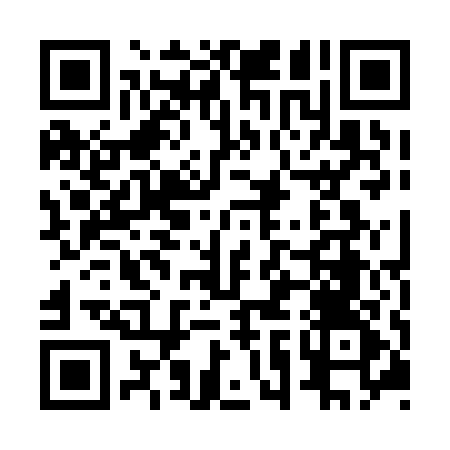 Prayer times for Centre Lake Junction, Ontario, CanadaWed 1 May 2024 - Fri 31 May 2024High Latitude Method: Angle Based RulePrayer Calculation Method: Islamic Society of North AmericaAsar Calculation Method: HanafiPrayer times provided by https://www.salahtimes.comDateDayFajrSunriseDhuhrAsrMaghribIsha1Wed4:195:561:076:088:199:562Thu4:175:551:076:098:209:583Fri4:155:531:076:108:219:594Sat4:135:521:076:118:2210:015Sun4:115:501:076:128:2410:036Mon4:095:491:076:128:2510:057Tue4:075:481:076:138:2610:078Wed4:055:461:066:148:2710:099Thu4:035:451:066:158:2910:1110Fri4:015:441:066:158:3010:1211Sat3:595:421:066:168:3110:1412Sun3:585:411:066:178:3210:1613Mon3:565:401:066:178:3410:1814Tue3:545:391:066:188:3510:2015Wed3:525:371:066:198:3610:2216Thu3:505:361:066:198:3710:2417Fri3:495:351:066:208:3810:2518Sat3:475:341:066:218:3910:2719Sun3:455:331:076:228:4110:2920Mon3:435:321:076:228:4210:3121Tue3:425:311:076:238:4310:3222Wed3:405:301:076:238:4410:3423Thu3:395:291:076:248:4510:3624Fri3:375:281:076:258:4610:3825Sat3:365:281:076:258:4710:3926Sun3:345:271:076:268:4810:4127Mon3:335:261:076:278:4910:4228Tue3:325:251:076:278:5010:4429Wed3:305:251:086:288:5110:4630Thu3:295:241:086:288:5210:4731Fri3:285:231:086:298:5310:48